Adult Education Tender 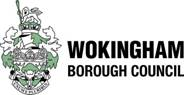 Application Form 2016-17DEADLINE FOR SUBMISSION:By 10th June, 5pm One application form should be completed for each programme you are intending to bid for.SECTION 1 – CONTACT DETAILSSECTION 2 – Managing the Programme SECTION 4 – FINANCIAL DETAILSPLEASE NOTE:THE MAXIMUM MANAGEMENT FEE (INCLUDING ALL MANAGEMENT, ADMINISTRATION AND CO-ORDINATION) SHOULD BE NO MORE THAN 20 % OF THE TOTAL PROGRAMME COSTS. Please refer to Appendix A when completing this section of the application formPLEASE NOTE that the Appendix A Excel spreadsheet must be completed as part of this application to show the Programme breakdown.SECTION 5 – SIGNATURE I confirm the above information is correct and agree for the information to be passed onto other partners.Signed ……………………………………………………………Date ……………………….Please print Name and Job title:Organisation:Please return this SIGNED and completed form to by post toReference: Adult Education TenderDemocratic Services Shute End Offices Wokingham Berkshire RG40 1BN DEADLINE FOR SUBMISSION:By 10th June, 5pm Please be aware submissions after this date will not be considered for funding.SECTION6 – INTERNAL CHECKS Please state the name of the Programme you are bidding forOrganisation(s) name and address: Organisation(s) name and address: Contact name:Organisation(s) name and address: Organisation(s) name and address: Registered Company or Charity Address (if different from Organisation address)Tel:Tel:Tel:Fax:Fax:Fax:Email:Email:Email:Mobile:Mobile:Mobile:UKPRN:                     Is the organisation registered on ROTO?    Yes                No Is the organisation registered on ROTO?    Yes                No Conflict of Interest DeclarationPlease use this box to declare any conflict of interest which could arise from this application.  If there are no conflict of interest issues please state this clearly in the space belowExamples of conflicts of interest include:Alternative funding streams (i.e. European Social Fund ) Shared board member with Wokingham Borough Council officers or councillors.Conflict of Interest DeclarationPlease use this box to declare any conflict of interest which could arise from this application.  If there are no conflict of interest issues please state this clearly in the space belowExamples of conflicts of interest include:Alternative funding streams (i.e. European Social Fund ) Shared board member with Wokingham Borough Council officers or councillors.Conflict of Interest DeclarationPlease use this box to declare any conflict of interest which could arise from this application.  If there are no conflict of interest issues please state this clearly in the space belowExamples of conflicts of interest include:Alternative funding streams (i.e. European Social Fund ) Shared board member with Wokingham Borough Council officers or councillors.Managing The Programme (Max Score 45%)WeightingPlease tell us how you intend to meet the relevant key priority(s) for Adult Community Learning? (The key priorities are detailed in section 1.2 of the tender document).  Max 200 words10%Please tell us what key group(s) your programme intends to target and describe how you will engage them.  Max 200 words5%Please outline the key objectives that you intend to meet as part of the programme delivery Max 200 words3%Please list the courses you intend to deliver i.e. interview preparation, healthy cooking, introduction to social media etc. Please also briefly outline the content of each course. Max 500 words5%Please list the locations/venues which you will deliver the course(s) from5%Please tell us how you will promote the programme and recruit learners.  Max 200 words5%Please list the actions you will take to ensure continuous improvement. Please describe how you will incorporate this in the ongoing delivery of your programmeMax 200 words7%Please describe how the programme will be managed. In your answer please detail the level of experience and qualifications of the tutorsMax 200 Words5%Ofsted Common Inspection Framework (Max Score 55%)WeightingPlease describe what experience you have of delivering to the Ofsted Common Inspection frameworkMax 200 words10%Please describe what your anticipated learning outcomes are and what measures you will have in place to ensure that the programme is relevant and responsive to the needs of the learners. Max 200 words10%Please describe what methods you have in place for assessing and supporting the learning of individuals. Please also tell us how you propose to monitor each learners progress Max 200 words10%Please describe how you will embed English and Maths into the learning programmeMax 200 words5%Please describe how you will use ICT to support learning Max 200 words5%Please describe how you will promote British values to your learners and ensure that they are safeguarded Max 200 words5%Describe how you will work with individuals to sustain motivation and attendance and prevent learners from withdrawing.Max 200 words5%Describe the progression pathways for the programme and describe how learners will be supported to access these  Please give details of IAG (information, advice and guidance) support that will be offeredMax 200 words5%CostsTotal cost of classesTotal cost of classesTutor costsTutor costsResources/equipmentResources/equipmentVenue Hire Venue Hire Subtotal (Box 1) Subtotal (Box 1) (Must equal Appendix A Red Box: Total cost of classes)Other costsOther costsManagementManagementMarketingMarketingTravelTravelOther Please specify -Other Please specify -Subtotal (Box 2)Subtotal (Box 2)(Must equal Appendix A Green Box: Total other costs)Total Project Costs (Box 3)Total Project Costs (Box 3)(Must equal Appendix A Orange Box: Total cost)Total value of SFA subcontracts:If successful will this subcontract take your total value of SFA subcontracts over £100,000?    YES[   ]    NO [   ]If Yes, please give detailsTotal value of SFA subcontracts:If successful will this subcontract take your total value of SFA subcontracts over £100,000?    YES[   ]    NO [   ]If Yes, please give detailsTotal value of SFA subcontracts:If successful will this subcontract take your total value of SFA subcontracts over £100,000?    YES[   ]    NO [   ]If Yes, please give detailsTotal value of SFA subcontracts:If successful will this subcontract take your total value of SFA subcontracts over £100,000?    YES[   ]    NO [   ]If Yes, please give detailsPound Plus provisionPound plus is a term used to describe additional income and savings. It can be derived from the following sources:course fees and other grants contributions in kind from Community Partnersthe use of volunteersaccess to new learning spaces at no or reduced costsPound Plus provisionPound plus is a term used to describe additional income and savings. It can be derived from the following sources:course fees and other grants contributions in kind from Community Partnersthe use of volunteersaccess to new learning spaces at no or reduced costsPound Plus provisionPound plus is a term used to describe additional income and savings. It can be derived from the following sources:course fees and other grants contributions in kind from Community Partnersthe use of volunteersaccess to new learning spaces at no or reduced costsPound Plus provisionPound plus is a term used to describe additional income and savings. It can be derived from the following sources:course fees and other grants contributions in kind from Community Partnersthe use of volunteersaccess to new learning spaces at no or reduced costsPlease detail the total fee income expected ((Must equal Appendix A Pink Box: Total fee income)If fees are not charged, please provide your reasoning:Breakdown of Pound Plus(NB. Estimate of financial value of in-kind contributions including volunteer usage (£11 per hour per volunteer), non-charged room hire etc.)Tick box to confirm that Appendix A, a programme breakdown is attached and signed.Tick box to confirm that you agree to adopt WBC quality processes and use the WBC MIS systemInternal ChecksInternal ChecksInternal ChecksInternal ChecksCheckDateBy WhomOutcomeUKPRN validROTOConflict of interest  Total Sub-contracted valueCredit Check